ประจำเดือน กรกฎาคม พ.ศ.๒๕๖๐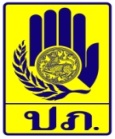 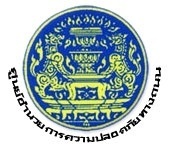 สรุปผลสถิติการเรียกตรวจรถและดำเนินคดี เกี่ยวกับการไม่สวมหมวกนิรภัย           จาก ตำรวจภูธรจังหวัดอ่างทอง   (ระหว่างวันที่ ๑ – ๓๐ มิถุนายน  25๖๐)  ผลการเปรียบเทียบจากสถิติการเรียกตรวจรถและดำเนินคดี เกี่ยวกับการไม่สวมหมวกนิรภัย ในระหว่างรอบเดือนพฤษภาคม  พ.ศ.๒๕๖๐ กับ เดือน มิถุนายน  ๒๕๖๐ (ระหว่างวันที่ ๑ – ๓๐ มิถุนายน  25๖๐) ปรากฎดังนี้เดือน พฤษภาคม ๒๕๖๐            -ผู้กระทำผิด =  ๓๔๘     ราย  เดือน มิถุนายน ๒๕๖๐	-ผู้กระทำผิด  =   362   ราย	หมายเหตุ :  เปรียบเทียบเดือนพฤษภาคม  ๒๕๖๐ และ มิถุนายน ๒๕๖๐ จำนวนผู้กระทำผิดเพิ่มขึ้น คิดเป็น  4.02 % เนื่องจาก ตำรวจภูธรจังหวัดอ่างทอง ได้เข้มงวดและบังคับใช้กฎหมาย                 อย่างต่อเนื่อง  สถานีตำรวจเรียกตรวจ (คัน) จำนวนผู้กระทำผิดไม่สวมหมวกนิรภัย (คน)จำนวนผู้กระทำผิดไม่สวมหมวกนิรภัย (คน)จำนวนผู้กระทำผิดไม่สวมหมวกนิรภัย (คน)สถานีตำรวจเรียกตรวจ (คัน) ผู้กระทำผิดเปรียบเทียบปรับอบรมแทนปรับเมืองอ่างทอง 1458585-ไชโย251313-โพธิ์ทอง322626-แสวงหา1088-วิเศษชัยชาญ1367878-ป่าโมก1129898-สามโก้564040-บางจัก1244-รำมะสัก1888-สีบัวทอง000-เกษไชโย422-รวม ๑๑  สภ.550362362-